ОБЯВЛЕНИЕАгенция за социално подпомагане, гр. София, ул. „Триадица” №2, на основание чл.5, ал.1 от Вътрешните правила за управление на човешките ресурси в Агенцията за социално подпомагане и Заповед №РД01-1083/21.06.2022 г. на Изпълнителния директор на АСПОБЯВЯВА ПРОЦЕДУРА ЗА ВЪНШЕН ПОДБОРI. За избор на социални работници в отделите „Закрила на детето, „Социална закрила “  и „Индивидуална оценка на хора с увреждания и социални услуги“ в: Дирекция „Социално подпомагане“ - Първомай, обл. Пловдив, отдел „Закрила на детето“ - 1 щатна бройка;Дирекция „Социално подпомагане“ - Лозенец, обл. София-град, отдел „Закрила на детето“ - 1 щатна бройка;Дирекция „Социално подпомагане“ - Царево, обл. Бургас, отдел „Закрила на детето“ - 1 щатна бройка;Дирекция „Социално подпомагане“ - Стамболийски, обл. Пловдив, отдел „Закрила на детето“ - 1 щатна бройка;Дирекция „Социално подпомагане“ – Горна Оряховица, обл. Велико Търново, отдел „Закрила на детето“ - 1 щатна бройка;Дирекция „Социално подпомагане“ – Красно село, обл. София-град, отдел „Закрила на детето“ - 2 щатни бройки;Дирекция „Социално подпомагане“ - Дулово, обл. Силистра, отдел „Закрила на детето“ - 1 щатна бройка;Дирекция „Социално подпомагане“ - Кърджали, обл. Кърджали, отдел „Закрила на детето“ - 1 щатна бройка;Дирекция „Социално подпомагане“ - Ихтиман, обл. София, отдел „Закрила на детето“ - 2 щатни бройки;Дирекция „Социално подпомагане“ – Нови пазар, обл. Шумен, отдел „Закрила на детето“ - 1 щатна бройка;Дирекция „Социално подпомагане“ - Монтана, обл. Монтана, отдел „Закрила на детето“ - 1 щатна бройка;Дирекция „Социално подпомагане“ - Карлово, обл. Пловдив, отдел „Закрила на детето“ - 1 щатна бройка;Дирекция „Социално подпомагане“ - Созопол, обл. Бургас, отдел „Закрила на детето“ - 1 щатна бройка;Дирекция „Социално подпомагане“ - Русе, обл. Русе, отдел „Закрила на детето“ - 2 щатни бройки;Дирекция „Социално подпомагане“ - Сердика, обл. София-град, отдел „Закрила на детето“ - 1 щатна бройка;Дирекция „Социално подпомагане“ - Сливен, обл. Сливен, отдел „Закрила на детето“ - 1 щатна бройка;Дирекция „Социално подпомагане“ – Сливен, обл. Сливен, отдел „Социална закрила“ -2 щатни бройки;Дирекция „Социално подпомагане“ – Айтос, обл. Бургас, отдел „Социална закрила“ -1 щатна бройка;Дирекция „Социално подпомагане“ – Русе, обл. Русе, отдел „Социална закрила“ -1 щатна бройка;Дирекция „Социално подпомагане“ – Сердика, обл. София-град, отдел „Социална закрила“ -3 щатни бройки;Дирекция „Социално подпомагане“ – Велики Преслав, обл. Шумен, отдел „Социална закрила“ -1 щатна бройка;Дирекция „Социално подпомагане“ – Бяла Слатина, обл. Враца, отдел „Социална закрила“ -1 щатна бройка;Дирекция „Социално подпомагане“ – Чирпан, обл. Стара Загора, отдел „Социална закрила“ -1 щатна бройка;Дирекция „Социално подпомагане“ – Ихтиман, обл. София, отдел „Социална закрила“ -2 щатни бройки;Дирекция „Социално подпомагане“ – Кърджали, обл. Кърджали, отдел „Социална закрила“ -1 щатна бройка;Дирекция „Социално подпомагане“ – Русе, обл. Русе, отдел Индивидуална оценка на хора с увреждания и социални услуги“ - 2 щатни бройки;Дирекция „Социално подпомагане“ - Пирдоп, обл. София, отдел Индивидуална оценка на хора с увреждания и социални услуги“ - 1 щатна бройка;Дирекция „Социално подпомагане“ – Дулово, обл. Силистра, отдел „Индивидуална оценка на хора с увреждания и социални услуги“ - 1 щатна бройка;Дирекция „Социално подпомагане“ – Котел, обл. Сливен, отдел „Индивидуална оценка на хора с увреждания и социални услуги“ - 1 щатна бройка;Дирекция „Социално подпомагане“ – Младост, обл. София - град, отдел „Индивидуална оценка на хора с увреждания и социални услуги“ - 3 щатни бройки;Място на работа: Съответната териториална структура, в която е свободната длъжност.Адрес и телефон за връзка със съответната териториална структура, в която е свободната длъжност:Дирекция „Социално подпомагане“ - Първомай, обл. Пловдив, гр. Първомай, ул."Братя Миладинови" № 50, тел. 0336/6-30-93Дирекция „Социално подпомагане“ - Лозенец, обл. София-град,гр. София, ул."Димитър Хаджикоцев" № 80, тел. 02/865-67-82Дирекция „Социално подпомагане“ - Царево, обл. Бургас, гр. Царево, ул. "Крайморска" № 14, 0590/5-21-82Дирекция „Социално подпомагане“ - Стамболийски, обл. Пловдив, гр. Стамболийски, ул."Осми март" № 3, ет. 2, тел. 0339/ 6-32-20Дирекция „Социално подпомагане“ – Горна Оряховица,гр. Горна Оряховица, ул. "Патриарх Евтимий" № 5, тел. 0618/6-05-61Дирекция „Социално подпомагане“ – Красно село,обл. София-град,гр. София, ул."Ами Буе" № 79, тел. 02/952-32-88Дирекция „Социално подпомагане“ - Дулово, обл. Силистра,гр. Дулово, ул."Васил Левски" № 20, тел. 0864/2-33-95Дирекция „Социално подпомагане“ - Кърджали, обл. Кърджали,гр. Кърджали, ул."Миньорска" № 1, тел. 0361/658-23Дирекция „Социално подпомагане“ - Ихтиман, обл. София,гр. Ихтиман, ул."Иван Вазов" № 10, тел. 0724/8-20-52Дирекция „Социално подпомагане“ – Нови пазар, обл. Шумен, гр. Нови пазар, ул."Оборище“ № 5, тел. 0537/2-62-22Дирекция „Социално подпомагане“ - Монтана, обл. Монтана,гр. Монтана, пл."Жеравица" № 3, ет. 2, тел. 096/30-55-07Дирекция „Социално подпомагане“ - Карлово, обл. Пловдив, гр. Карлово, ул."Екзарх Йосиф" № 14, тел. 0335/9-18-79 Дирекция „Социално подпомагане“ - Созопол, обл. Бургас, гр. Созопол, пл. Черно море №1, тел. 0550/2-40-85Дирекция „Социално подпомагане“ - Русе, обл. Русе, гр. Русе, ул."Ангел Кънчев" № 1, тел. 082/82-55-90Дирекция „Социално подпомагане“ - Сердика, обл. София-град,   гр. София, бул."Мария Луиза" № 88, тел. 02/832-10-05Дирекция „Социално подпомагане“ – Сливен, обл. Сливен, гр. Сливен, ул. "Попска" № 11, тел. 044/62-35-07Дирекция „Социално подпомагане“ – Айтос, обл. Бургас, гр. Айтос, ул."Васил Левски" № 5, тел. 0558/2-63-40Дирекция „Социално подпомагане“ – Велики Преслав, обл. Шумен, гр. Велики Преслав, ул."Борис Спиров" № 76, тел. 0538/4-32-70Дирекция „Социално подпомагане“ – Бяла Слатина, обл. Враца, гр. Бяла Слатина, ул."Хан Крум" № 75, тел. 0915/8-83-33Дирекция „Социално подпомагане“ – Кюстендил, обл. Кюстендил, гр. Кюстендил, ул."Демокрация" № 55, тел. 078/55-04-38 Дирекция „Социално подпомагане“ – Чирпан, обл. Стара Загора, гр. Чирпан, ул."Янко Иванов" № 12, тел. 04169/25-32Дирекция „Социално подпомагане“ - Пирдоп, обл. София, гр. Пирдоп, бул."Цар Освободител" № 39, тел. 07181/86-13Дирекция „Социално подпомагане“ – Котел, обл. Сливен, гр. Котел, ул."Проф. Павлов" № 8, тел. 0453/4-20-54Дирекция „Социално подпомагане“ – Младост, обл. София - град,  гр. София, р-н Студентски, ул. "Акад. Стефан Младенов" №1, бл.30, тел. 02/973-62-30Дирекция „Социално подпомагане“ – Кърджали, обл.Кърджали,гр. Кърджали, ул."Миньорска" № 1, тел. 0361/658-23	II. ОПИСАНИЕ НА ДЛЪЖНОСТТА СОЦИАЛЕН РАБОТНИК В ОТДЕЛ „ЗАКРИЛА НА ДЕТЕТО“1. Основни функции:Осъществява практическа дейност по закрила на детето на общинско ниво;Извършва пряка работа с деца и семейства по семейна подкрепа, превенция, реинтеграция, осиновяване и приемна грижа;Работи пряко с граждани и институции, приема и обработва молби, жалби и сигнали;Партнира с други институции и организации по проблеми, свързани със закрилата на детето;Проучва нуждите и планира развитието на социалните услуги за деца и семейства;Определя и осъществява конкретни мерки по закрилата на детето и контролира изпълнението им;Прави предложения за отпускане на помощи съгласно Правилника за прилагане на Закона за закрила на детето;Изпълнява и други конкретно възложени задачи.2. Минимални изисквания за заемане на длъжността социален работник в отдел „Закрила на детето“:степен на образование: среднопрофесионален опит –  не се изисква3. Допълнителни изисквания за заемане на длъжността, съгласно утвърдената длъжностна характеристика – компютърна грамотност, работа с Microsoft Word, Microsoft Excel, InternetIII. ОПИСАНИЕ НА ДЛЪЖНОСТТА СОЦИАЛЕН РАБОТНИК В ОТДЕЛ „СОЦИАЛНА ЗАКРИЛА“1. Основни функции:Извършва пряка работа във връзка с отпускане на социални и семейни помощи, целеви помощи за отопление, отпускане на еднократни целеви помощи по ПМС при бедствия и аварии, отпускане на помощи на ветераните от войните, здравно осигуряване на лица по реда на Закона за здравното осигуряване, от компетентността на ДСП,  и изготвяне на социални доклади за здравнонеосигурени лица за заплащане на болнично лечение съобразно действащото законодателство;Пряка работа с граждани, приемане и обработване на заявления за предоставяне на административните услуги;Приема и консултира граждани за възможностите за оказване на социална подкрепа;Отговаря за воденето и съхранението на документите за отпускане на помощ на лицата и семействата в лични дела, съгласно нормативно определените за това срокове;Извършва проверки на подпомаганите лица и семейства съгласно нормативната уредба;Изпълнява и други конкретно възложени задачи.2.Минимални изисквания за заемане на длъжността социален работник в отдел „Социална закрила“:степен на образование: среднопрофесионален опит –  не се изисква3.Допълнителни изисквания за заемане на длъжността, съгласно утвърдената длъжностна характеристика –компютърна грамотност, работа с Microsoft Word, Microsoft Excel, InternetIV.ОПИСАНИЕ НА ДЛЪЖНОСТТА СОЦИАЛЕН РАБОТНИК В ОТДЕЛ „ИНДИВИДУАЛНА ОЦЕНКА НА ХОРА С УВРЕЖДАНИЯ И СОЦИАЛНИ УСЛУГИ“1.Основни функции: Извършва работа, изразяваща се в изготвяне на индивидуални оценки на потребностите на хора с увреждания и предоставянето на финансова подкрепа;Работи пряко с граждани и институции, приема и обработва молби, жалби и сигнали;Прилага индивидуален подход в работата си по проучване на конкретните потребности на лицата с увреждания и лицата в риск, в съответствие с действащата нормативна уредба;Извършва проверки на място, проучва документация и събира информация за хората с увреждания. Изисква по служебен ред необходимата информация от държавни институции, общинска администрация, както и от физически и юридически лица, с цел изготвяне на комплексна оценка на потребностите от социални услуги;Консултира гражданите за възможностите за ползване на социални услуги в общността или специализирани институции;Изпълнява допълнително  възложени задачи в рамките на неговата компетентност;2. Минимални изисквания за заемане на длъжността социален работник в отдел „Индивидуална оценка на хора с увреждания и социални услуги“:степен на образование: среднопрофесионален опит –  не се изисква3.Допълнителни изисквания за заемане на длъжността, съгласно утвърдената     длъжностна характеристика –компютърна грамотност, работа с Microsoft Word, Microsoft Excel, InternetV.  РЕД ЗА ПРОВЕЖДАНЕ НА ПОДБОРАНеобходими документи, които следва да бъдат представени от кандидатите за участие в подбора:Писмено заявление до директора на съответната териториална структура в свободен текст;Автобиография;Копие от документи за придобита образователна степен и допълнителни квалификации;Копия от документи, удостоверяващи трудов стаж и /професионален опит;Документите се подават лично или чрез пълномощник, или по куриер/валидна е датата на получаване/в сградата на съответната териториална структура всеки работен ден в рамките указания срок от 9.00 до 12.30часа и от 13.00 до 17.30часа, като същите се завеждат в деловодната система.Краен срок за подаване на документите –04.07.2022 г. включително.VI. ПОДБОР И КЛАСИРАНЕВсяко постъпило заявление за участие в подбора, ще бъде разгледано от комисия, определена от директора на съответната дирекция „Социално подпомагане“ Подборът протича в три етапа :Преглед и преценка на представените документи, съгласно обявените изисквания-минимални и допълнителни;Събеседване /ще се провежда само с одобрени по документи кандидати, отговарящи на минималните условия за заемане на длъжността/;Класиране До участие в процедурата за подбор няма да се допускат лица, които не са представили всички необходими документи в срок, или представените документи не удостоверяват изпълнението на минималните изисквания на длъжността.Списъците на допуснатите и недопуснатите, както и на класираните и некласираните кандидати ще се обявят на информационните табла на съответните териториални структури на АСП не по-късно от 5-работни дни след изтичане на срока за подаване на документите за участие в подбора.Класираните на първо място кандидати ще бъдат уведомени чрез писмено съобщение, включително и на електронен адрес, ако е посочен такъв.Длъжността социален работник в отделите „Закрила на детето“, „Социална закрила“, „Индивидуална оценка на хора с увреждания и социални услуги“, се заема чрез сключване на трудов договор по чл.70, във връзка с чл.67,ал.1, т.1 от Кодекса на труда на пълно работно време-8 часа, при 5 дневна работна седмица. Основната заплата за кандидати без професионален опит и средно образование е в размер на  890 лв. , а за такива без професионален опит и  висше образование - 930 лв. За кандидати с професионален опит основната заплата се определя на основание чл. 9 от Наредбата за заплатите на служителите в държавната администрация и Вътрешните правила за заплатите в Агенция за социално подпомагане.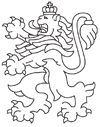 РЕПУБЛИКА БЪЛГАРИЯАгенция за социално подпомагане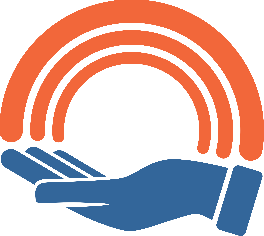 